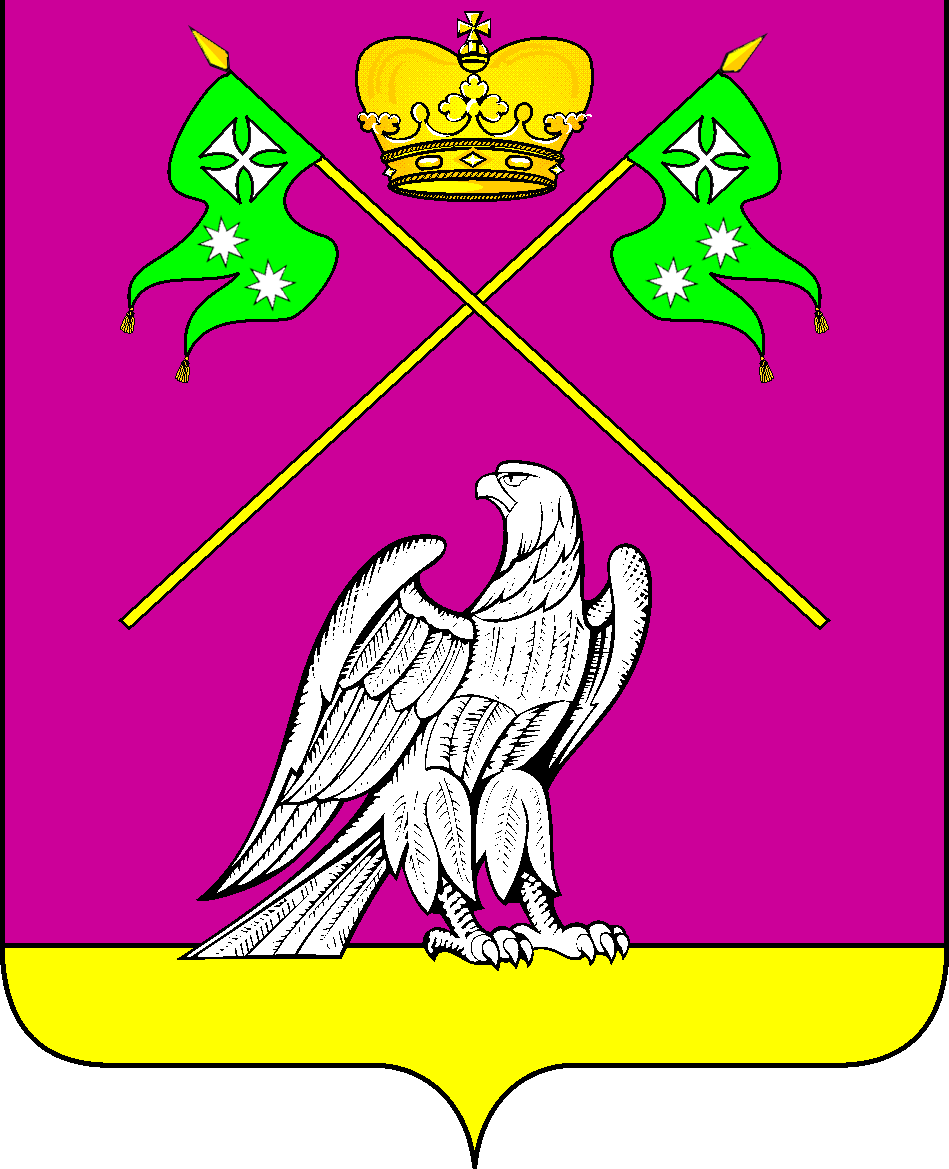 АДМИНИСТРАЦИЯ МУНИЦИПАЛЬНОГО  ОБРАЗОВАНИЯВЫСЕЛКОВСКИЙ  РАЙОНПОСТАНОВЛЕНИЕот 30.12.2020   						  № 1389ст-ца ВыселкиОб утверждении перечня объектов, в отношении которых планируетсязаключение концессионных соглашений, на 2021 годВ соответствии с частью 3 статьи 4 Федерального закона от 21 июля    2005 года №115-ФЗ «О концессионных соглашениях», решением Совета муниципального образования Выселковский район от 28 октября 2010 года       № 9-71 «Об утверждении положения о порядке управления и распоряжения имуществом, находящимся в муниципальной собственности муниципального образования Выселковский район», п о с т а н о в л я ю:1. Утвердить перечень объектов, в отношении которых планируется заключение концессионных соглашений, на 2021год (приложение).2. Отделу по управлению муниципальным имуществом и земельным вопросам администрации муниципального образования Выселковский район (Пазий) разместить перечень объектов, в отношении которых планируется заключение концессионных соглашений, на 2021 год на сайте в информационно-телекоммуникационной сети «Интернет» www.torgi.gov.ru3. Главному специалисту администрации муниципального образования Выселковский район М.А.Силаеву разместить настоящее постановление на официальном сайте администрации муниципального образования Выселковский район  в информационно-телекоммуникационной сети «Интернет».4. Обнародовать настоящее постановление.5. Контроль за выполнением настоящего постановления возложить на первого заместителя главы муниципального образования Выселковский район                    Т.П.Коробову.6. Постановление вступает в силу со дня его обнародования.Глава муниципального образования Выселковский район                                                                            С.И.ФирстковПРИЛОЖЕНИЕ УТВЕРЖДЕНпостановлением администрациимуниципального образованияВыселковский районот ____________  № _______ПЕРЕЧЕНЬобъектов, в отношении которых планируется заключениеконцессионных соглашений, на 2021 год Первый заместитель главы муниципального образования Выселковский  район 					            Т.П.Коробова№п/пНаименование объекта, адрес объектаХарактеристика объекта/технические параметры (протяженность, площадь, мощность и т.д)Реквизиты документов – оснований возникновения права муниципальной собственностиВид работ в рамках концессионного соглашения (создание и (или) реконструкция)Планируемая сфера применения объекта1234561.Плавательный бассейн с инженерным обеспечением в ст. Выселки Выселковского района Краснодарского края2386,0 кв.мРегистрационный номер права собственности от 07.11.2016г 23-23/041-23/041/600/2016-2047/1МодернизацияСпорт2. Гостиница «Олимп» на 160 мест(Спортивный комплекс с ледовой ареной в ст. Выселки, 2-ой этап)3992,4 кв.мРегистрационный номер права собственности от 12.09.2014г 23-23-41/2015/2014-517МодернизацияГостиничный бизнес